Classroom Management Strategy: Restorative PracticesArticles: “How to use Restorative Practice,” from the Learning Policy InstituteVideo: What Are Restorative Practices?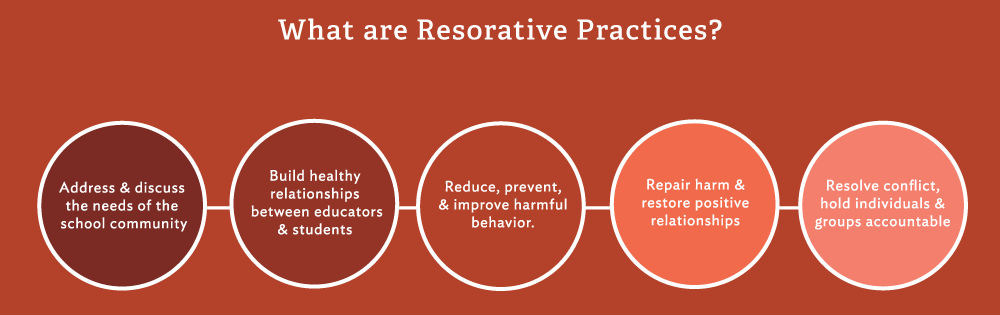 